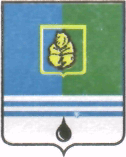 ПОСТАНОВЛЕНИЕАДМИНИСТРАЦИИ  ГОРОДА  КОГАЛЫМАХанты-Мансийского автономного округа - ЮгрыОт «08»   июля  2015 г.                                                             №2140О внесении изменений в постановление Администрации городаКогалыма от 26.08.2013 №2514В соответствии со статьей 179 Бюджетного кодекса Российской Федерации, в целях совершенствования механизма реализации муниципальных программ, обеспечения эффективности и использования средств бюджета города Когалыма:1. В приложение 1 «Порядок разработки, утверждения и реализации муниципальных программ в городе Когалыме» к постановлению Администрации города Когалыма от 26.08.2013 №2514 «О муниципальных и ведомственных целевых программах» (далее – порядок) внести следующие изменения:1.1. Пункт 1.7 раздела 1 порядка дополнить абзацем следующего содержания:«- направление проекта муниципальной программы на рассмотрение в Думу города Когалыма.».1.2. В разделе 2 порядка:1.1.1. Пункт 2.5 дополнить абзацем следующего содержания:«- направляет проект муниципальной программы на рассмотрение в Думу города Когалыма.»;1.1.2. В первом абзаце пункта 2.7 слова «в течение двух недель» заменить словами «в течение пяти рабочих дней».1.3. В разделе 4 порядка:1.3.1. Пункт 4.3 дополнить пунктом 4.3.4 следующего содержания:«4.3.3. Проект постановления Администрации города Когалыма о внесении изменений в муниципальную программу направляется на рассмотрение в Думу города Когалыма в соответствии с Порядком рассмотрения Думой города Когалыма проектов муниципальных программ и предложений и внесении изменений в муниципальные программы, утвержденным решением Думы города Когалыма от 23.04.2015 №537-ГД.».1.3.2. Цифры 4.3.4 заменить цифрами 4.3.5.2. Управлению экономики Администрации города Когалыма (Е.Г.Загорская) направить в юридическое управление Администрации города Когалыма текст постановления, его реквизиты, сведения об источнике официального опубликования в порядке и сроки, предусмотренные распоряжением Администрации города Когалыма от 19.06.2013 №149-р «О мерах по формированию регистра муниципальных нормативных правовых актов Ханты-Мансийского автономного округа – Югры» для дальнейшего направления в Управление государственной регистрации нормативных правовых актов Аппарата Губернатора Ханты–Мансийского автономного округа – Югры.3. Опубликовать настоящее постановление в газете «Когалымский вестник» и разместить на официальном сайте Администрации города Когалыма в сети «Интернет» (www.admkogalym.ru).4. Контроль за выполнением постановления возложить на заместителя главы Администрации города Когалыма Т.И.Черных.Глава Администрации города Когалыма 			    В.И.СтепураСогласовано:председатель КФ				М.Г.Рыбачокначальник УЭ					Е.Г.Загорскаяи.о. начальника ЮУ				С.В.Пановаспец.-эксперт ОО ЮУ				Д.А.ДидурПодготовлено:начальник ОАРиПр				О.П.СысоеваРазослать: Черных Т.И., ЮУ, УЭ (3 экз.), МКУ «УОДОМС», КУМИ, УпоЖП, МКУ «УКС города Когалыма», УпоОВ, Михалева С.Е., ГОиЧС, УОиП, ОКОС, УО, УКСиМП, КФ, ОРЖКХ, газета, Сабуров.